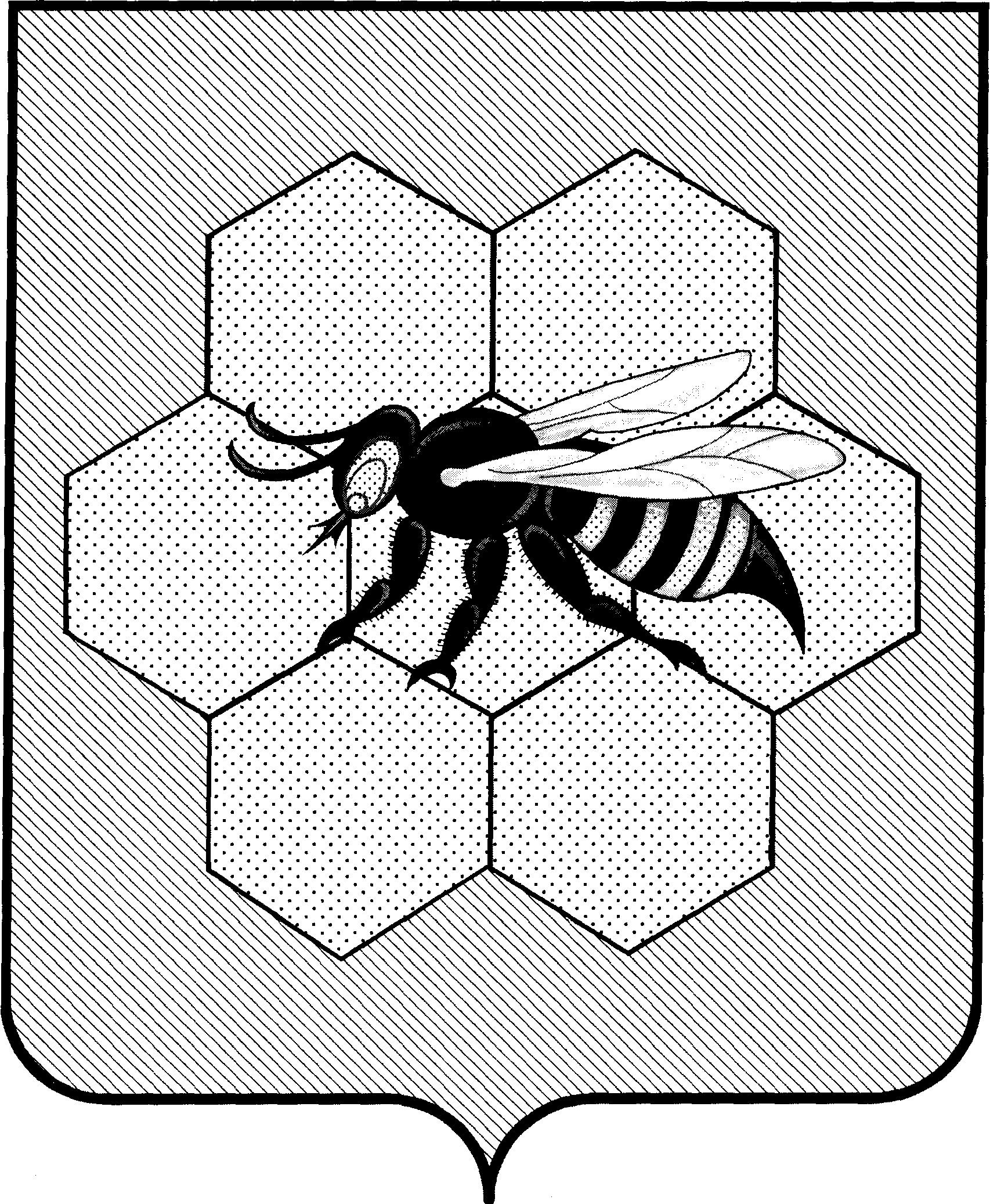 АДМИНИСТРАЦИЯсельского поселениякрасная полянаМуниципального районаПестравскийСамарской области446171, с. Красная Поляна, ул.Советская, 2аТелефон   8-846-74-34-1-45  ПОСТАНОВЛЕНИЕ от 14 августа 2019 года № 31«Об утверждении документации по проекту межевания территории по образованию двух  земельных участков на территории сельского поселение Красная Поляна, расположенными по адресам: Самарская область, Пестравский  район, с. Идакра»Руководствуясь статьей 28 Федерального Закона №131-ФЗ от 06.10.2003 г.                 «Об общих принципах организации местного самоуправления Российской Федерации», статьей 8 Градостроительного Кодекса Российской Федерации, Уставом сельского поселения Красная Поляна муниципального района Пестравский и Правилами землепользования и застройки сельского поселения Красная Поляна муниципального района Пестравский Самарской области, утвержденного Решением Собрания представителей сельского поселения Красная Поляна муниципального района Пестравский № 47 А от 02.07.2017гПОСТАНОВЛЯЕТ:1.Утвердить прилагаемую документацию по проекту межевания территории по образованию двух  земельных участков на территории сельского поселение Красная Поляна, расположенными по адресам: Самарская область, Пестравский  район, с. Идакра.Опубликовать настоящее постановление на официальном сайте администрации сельского поселения Красная Поляна муниципального района Пестравский в информационно телекоммуникационной сети «ИНТЕРНЕТ» и в бюллетене «Официальный вестник сельского поселения Красная Поляна».Глава сельского поселения Красная Поляна                                            муниципального района Пестравский                                              В.Н. Глазков                                                         Самарской  области